Song: Have You Ever Been in Love  Length of time to complete activity: 30 minutes                                 Level: 4Target Grammar Point: Present Perfect Corresponding Unit: # of students needed for activity: Individual activity  Learning Objectives: Students will be able to identify grammatical errors in a song.  Students will be able to correct grammatical errors in a song. Students will be able to discuss meaning of a song. Students will be able to expand vocabulary through song. Materials Needed: Song: Have You Ever Been in Love by Celine Dion via YouTube - https://www.youtube.com/watch?v=WP1kBoj2DUsSong Worksheet (make double sided copies of pages 2 and 3) Answer key (pages 4 and 5)Pencil/PenInstructions: Ask students if they’ve know who Celine Dion is. Elicit student responses.Celine Dion is a famous, French-Canadian singer. She has been called the premier contemporary pop vocalist of the 90s. She is best known for singing My Heart Will Go On from the movie Titanic. The entire world has seen her transform herself from a gifted, young singer into an international superstar.Ask students if they’ve ever heard of the song before. Elicit student responses. Ask students to guess what they think the song will be about. Pass out song worksheet to students. Tell students to try to find the 10 grammar errors in the song and correct them. Play song for students twice. Tell students that they can check their answers as they listen to the song. Discuss the grammar errors and discuss meaning of song with students. Here are some discussion questions:What does it feel like to be in love with someone? Why does Celine Dion use the present perfect?How does she feel in the song? How do you know? Go over any unfamiliar words with students.  Have You Ever Been in Love by Celine Dion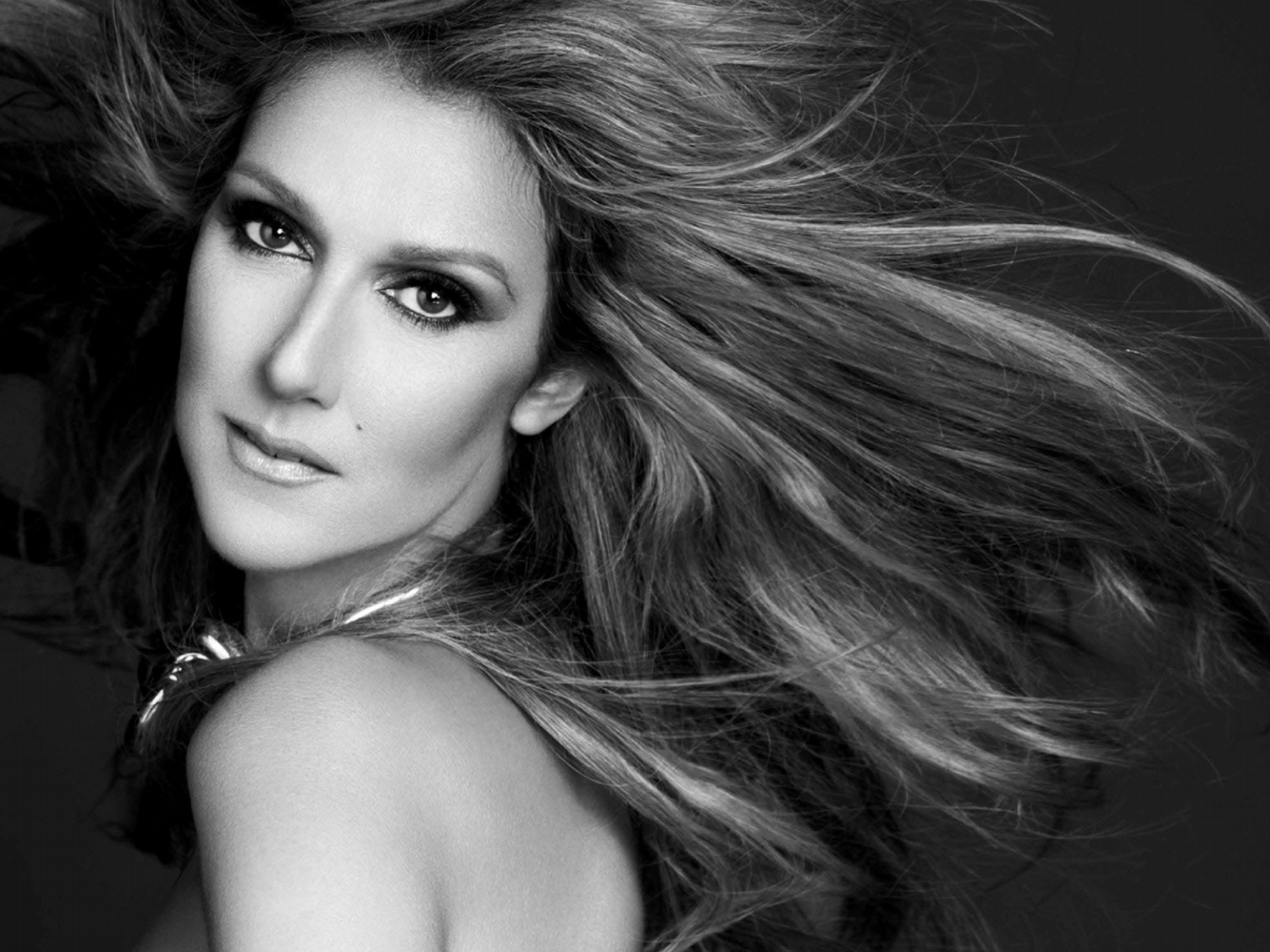 Directions: In the following song, there are 10 present perfect errors. Underline the errors and correct them. Then you will listen to the song twice. Check your answers as you listen to the song. Have you ever be in loveYou could touch the moonlightWhen your heart's shooting starsYou're holding heaven in your armsHave you ever be so in loveHave you ever walk on airEver felt like you were dreamin'When you never thought it couldBut it really feels that goodHave you ever been so in loveHave you ever been in loveYou could touch the moonlightWhen your heart's shooting starYou're holding heaven in your armsHas you ever been in love, have youThe time I spentWaiting for something that was heaven-sentWhen you find it don't let goI knowHave you ever say a prayerAnd found that it was answeredAll my hope have been restoredAnd I ain't looking anymoreHave you ever been so in love, have youSome place that you ain't leavin'Somewhere you're gonna stayWhen you finally found the meanin'Has you ever feel this wayThe time I spentWaiting for something that was heaven-sentWhen you find it, don't let go, I know´Cuz has you ever be so in love, so in loveYou could touch the moonlightYou can even reach the starsDoesn't matter near or farHave you ever been so in loveHave you ever been in loveHave you ever been in loveSo in loveAnswer KeyHave you ever been in loveYou could touch the moonlightWhen your heart's shooting starsYou're holding heaven in your armsHave you ever been so in loveHave you ever walked on airEver felt like you were dreamin'When you never thought it couldBut it really feels that goodHave you ever been so in loveHave you ever been in loveYou could touch the moonlightWhen your heart's shooting starYou're holding heaven in your armsHave you ever been in love, have youThe time I spentWaiting for something that was heaven-sentWhen you find it don't let goI knowHave you ever said a prayerAnd found that it was answeredAll my hope has been restoredAnd I ain't looking anymoreHave you ever been so in love, have youSome place that you ain't leavin'Somewhere you're gonna stayWhen you finally found the meanin'Have you ever felt this wayThe time I spentWaiting for something that was heaven-sentWhen you find it, don't let go, I know´Cuz have you ever been so in love, so in loveYou could touch the moonlightYou can even reach the starsDoesn't matter near or farHave you ever been so in loveHave you ever been in loveHave you ever been in loveSo in love